Как надо вести себя родителям с ребенком, когда он начал посещать впервые детский садНастроить ребенка на мажорный лад. Внушить ему, что это очень здорово, что он дорос до сада и стал таким большим.Не оставлять его в дошкольном коллективе на целый день, как можно раньше забирать домой.Создать спокойный, бесконфликтный климат для него в семье.Щадить его ослабленную нервную систему.На время прекратить походы в цирк, театр, гости. Намного сократить просмотр телевизионных передач.Как можно раньше сообщить врачам и воспитателям о личностных особенностях малыша.Не кутать своего ребенка, а одевать его так, как необходимо в соответствии с температурой в группе.Создать в воскресные дни дома для него режим такой же, как и в детском учреждении.Не реагировать на выходки ребенка и не наказывать за детские капризы.При выявленном изменении в обычном поведении ребенка как можно раньше обратиться к детскому врачу.При выраженных невротических реакциях оставить малыша на несколько дней дома и выполнять все предписания врача.Расставайтесь с ребенком в детском саду с довольной улыбкой, без длительных объятий и поцелуев. Поцелуйте ребенка, скажите, что вы зайдете за ним после, и, улыбаясь, уходите независимо от того, кричит он или умоляет вас остаться.Уходите всегда открыто. Всегда следует сказать, что вы уходите, но вернетесь позже.Дайте ребенку свои фотографии. Особенно хороши будут те, где вы сфотографированы на рабочем месте. Они будут напоминать малышу, что вы тоже сейчас работаете.Пусть возьмет с собой маленькую любимую игрушку. Это часто действует успокаивающе.Неожиданным, но действенным средством может оказаться след вашей губной помады на руке ребенка. Это будет напоминать ему о вас, и ребенок не почувствует себя одиноким.Как НЕ надо  вести себя родителям с ребенком, когда он начал посещать впервые детский садВ присутствии ребенка не следует говорить плохо о детском саде.«Наказывать» ребенка детским садом и поздно забирать домой.Мешать его контактам с детьми в группе.Не уменьшать, а увеличивать нагрузку на нервную систему.Водить ребенка в многолюдные и шумные места. Все время кутать, одевать не по сезону.Конфликтовать с ним дома.Наказывать за детские капризы.В воскресные дни резко менять режим ребенка.Все время обсуждать в его присутствии проблемы, связанные с детским садом.Не обращать внимания на отклонения в обычном поведении ребенка.Не выполнять все предписания врача. 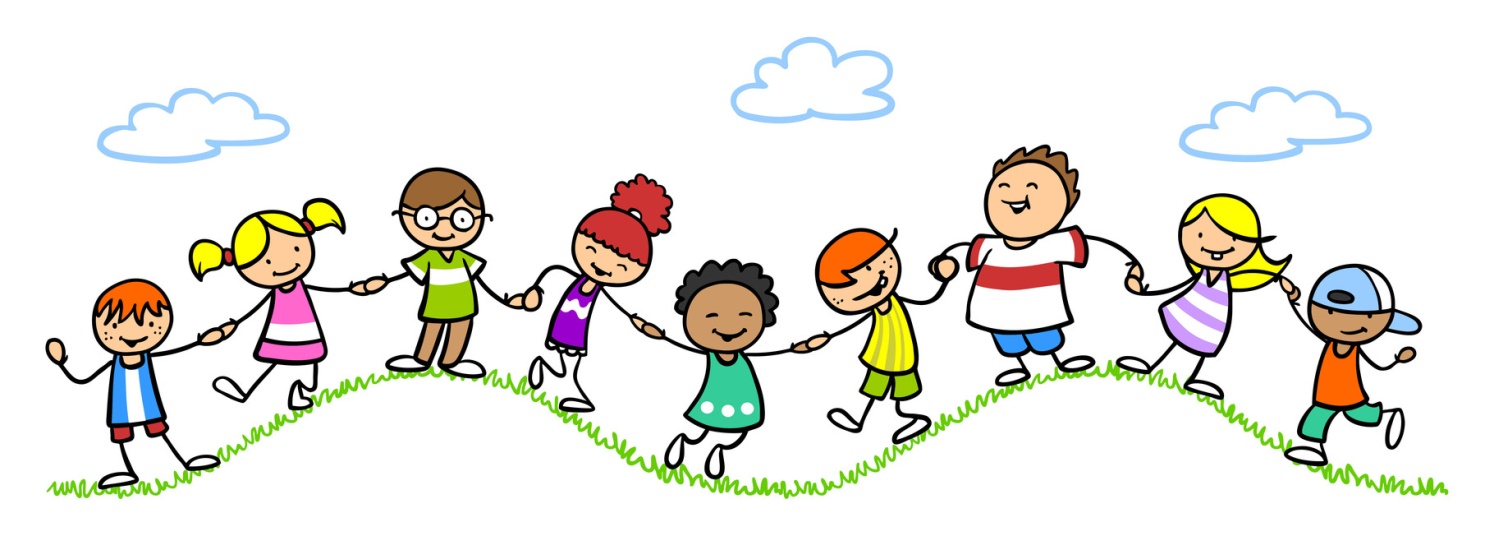 